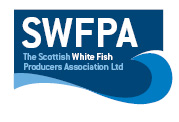 Creel PositionsCreel Position Area 156°35.367N    2°24.108W56°35.373N    2°17.640W56°35.755N    2°14.111W56°43.140N    2°17.596WCreel Position Area 256°36.923N    2°08.027W56°36.978N    1°56.519W56°45.175N    1°55.232W56°46.560N    2°04.633WThese are large boxes as my gear is spread out. Gear if often moved around, any skippers wishing to fish this area are best to contact me for up-to-date individual fleet locations Date29/06/2021Vessel Name & Reg NoInterceptor ME9 Skipper NameJohn PullarSkipper Email Addressjohn@usansalmon.comSkipper Mobile No07926000049